KSA Vlaamse Kerels Zwijndrecht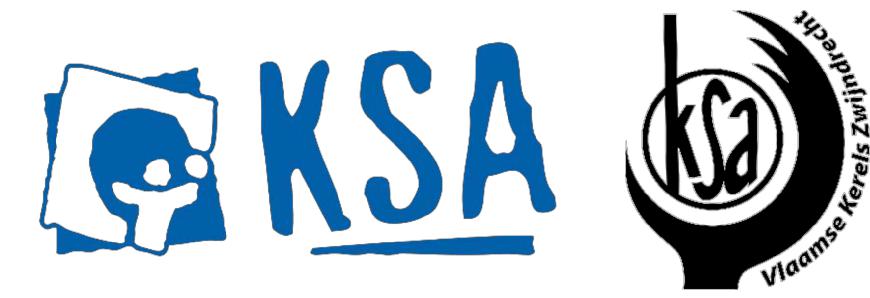 p/a KSA Vlaamse Kerels ZwijndrechtRichard Orlentstraat 43,2070 Zwijndrecht www.ksazwijndrecht.be info@ksazwijndrecht.be0498 82 46 51rek. BE10 7510 0320 7104Infofiche KSA Vlaamse Kerels ZwijndrechtWij vragen u deze infofiche zorgvuldig in te vullen of na te kijken. Deze informatie helpt ons tijdens het jaar en op kamp rekening te houden met de mogelijkheden en behoeften van uw kind. Ook als uw kind speciale zorgen of noden nodig heeft, is het welkom. Naarmate wij beter op de hoogte zijn, zullen wij eventuele problemen beter kunnen opvangen. De gegevens worden vertrouwelijk bewaard. Wij danken u voor het invullen van deze fiche en het in ons gestelde vertrouwen.CONTACTGEGEVENSPersoon die beschikbaar is, indien ouders afwezig zijn of in het buitenland verblijven :Naam en Voornaam: Telefoonnummer: GSM: Huisarts van uw kindNaam en Voornaam: Telefoonnummer: GEGEVENS VAN HET KINDMedische gegevens kind:Lijdt uw kind aan een chronische ziekte? Nee	 Suikerziekte	 Huidaandoeningen	 Epilepsie		 Hartkwalen Astma 	 Andere : Zijn er aandachtspunten waar de leiding rekening mee moet houden? Nee	 Vlug moe		 Slaapwandelen		 Bedwateren Andere : Heeft uw kind problemen bij het uitoefenen van bepaalde activiteiten? Nee	 Sport		 Trektocht			 SpelVolgt uw kind een speciaal dieet? En is het allergisch/intolerant aan bepaalde voedingswaren? Nee 	 Halal		  Vegetarisch			 Andere : Heeft uw kind een ernstige ziekte gehad? Heeft uw kind een heelkundige ingreep ondergaan? : Heeft uw kind een fysieke en/of mentale handicap?: Is uw kind gevoelig of allergisch voor bepaalde geneesmiddelen of stoffen: Moet uw kind geneesmiddelen innemen? Welke, wanneer, hoe dikwijls en hoeveel?:Leiding mag - behalve EHBO - niet op eigen initiatief medische handelingen uitvoeren. Zonder toestemming van de ouders mogen ze zelfs geen vrij verkrijgbare pijnstillende of koortswerende medicatie toedienen, zoals Perdolan, Dafalgan of Nurofen. Hieronder kunt u hen die toestemming geven, zodat ze voor dergelijke zorgen niet naar een arts moeten.  Wij geven toestemming aan de leiding om bij hoogdringendheid aan onze zoon of dochter een dosis via de apotheek vrij verkrijgbare pijnstillende en koortswerende medicatie toe te dienen volgens de adviezen in de bijsluiter van de desbetreffende medicatie.Waar dienen wij rekening mee te houden tijdens een vergadering/ kamp als aanvulling op deze medische infofiche ?GEGEVENS VAN HET KINDMedische gegevens kind:Lijdt uw kind aan een chronische ziekte? Nee	 Suikerziekte	 Huidaandoeningen	 Epilepsie		 Hartkwalen Astma 	 Andere : Zijn er aandachtspunten waar de leiding rekening mee moet houden? Nee	 Vlug moe		 Slaapwandelen		 Bedwateren Andere : Heeft uw kind problemen bij het uitoefenen van bepaalde activiteiten? Nee	 Sport		 Trektocht			 SpelVolgt uw kind een speciaal dieet? En is het allergisch/intolerant aan bepaalde voedingswaren? Nee 	 Halal		  Vegetarisch			 Andere : Heeft uw kind een ernstige ziekte gehad? Heeft uw kind een heelkundige ingreep ondergaan? : Heeft uw kind een fysieke en/of mentale handicap?: Is uw kind gevoelig of allergisch voor bepaalde geneesmiddelen of stoffen: Moet uw kind geneesmiddelen innemen? Welke, wanneer, hoe dikwijls en hoeveel?:Leiding mag - behalve EHBO - niet op eigen initiatief medische handelingen uitvoeren. Zonder toestemming van de ouders mogen ze zelfs geen vrij verkrijgbare pijnstillende of koortswerende medicatie toedienen, zoals Perdolan, Dafalgan of Nurofen. Hieronder kunt u hen die toestemming geven, zodat ze voor dergelijke zorgen niet naar een arts moeten.  Wij geven toestemming aan de leiding om bij hoogdringendheid aan onze zoon of dochter een dosis via de apotheek vrij verkrijgbare pijnstillende en koortswerende medicatie toe te dienen volgens de adviezen in de bijsluiter van de desbetreffende medicatie.Waar dienen wij rekening mee te houden tijdens een vergadering/ kamp als aanvulling op deze medische infofiche ?GEGEVENS VAN HET KINDMedische gegevens kind:Lijdt uw kind aan een chronische ziekte? Nee	 Suikerziekte	 Huidaandoeningen	 Epilepsie		 Hartkwalen Astma 	 Andere : Zijn er aandachtspunten waar de leiding rekening mee moet houden? Nee	 Vlug moe		 Slaapwandelen		 Bedwateren Andere : Heeft uw kind problemen bij het uitoefenen van bepaalde activiteiten? Nee	 Sport		 Trektocht			 SpelVolgt uw kind een speciaal dieet? En is het allergisch/intolerant aan bepaalde voedingswaren? Nee 	 Halal		  Vegetarisch			 Andere : Heeft uw kind een ernstige ziekte gehad? Heeft uw kind een heelkundige ingreep ondergaan? : Heeft uw kind een fysieke en/of mentale handicap?: Is uw kind gevoelig of allergisch voor bepaalde geneesmiddelen of stoffen: Moet uw kind geneesmiddelen innemen? Welke, wanneer, hoe dikwijls en hoeveel?:Leiding mag - behalve EHBO - niet op eigen initiatief medische handelingen uitvoeren. Zonder toestemming van de ouders mogen ze zelfs geen vrij verkrijgbare pijnstillende of koortswerende medicatie toedienen, zoals Perdolan, Dafalgan of Nurofen. Hieronder kunt u hen die toestemming geven, zodat ze voor dergelijke zorgen niet naar een arts moeten.  Wij geven toestemming aan de leiding om bij hoogdringendheid aan onze zoon of dochter een dosis via de apotheek vrij verkrijgbare pijnstillende en koortswerende medicatie toe te dienen volgens de adviezen in de bijsluiter van de desbetreffende medicatie.Waar dienen wij rekening mee te houden tijdens een vergadering/ kamp als aanvulling op deze medische infofiche ?Naam en Voornaam van een ouder:  Adres: Postcode en Gemeente: Telefoonnummer:  GSM ouder: GSM ouder 2 (optioneel): E-mail ouder: E-mail ouder 2 (optioneel):  Ik heb competenties die handig kunnen zijn voor KSA (C-rijbewijs, loodgieterij, juridisch, ...):Indien de ouders gescheiden zijn:Naam en Voornaam van een ouder:  Adres: Postcode en Gemeente: Telefoonnummer:  GSM ouder: GSM ouder 2 (optioneel): E-mail ouder: E-mail ouder 2 (optioneel):  Ik heb competenties die handig kunnen zijn voor KSA (C-rijbewijs, loodgieterij, juridisch, ...): Beide ouders wensen een versie van de Ronde, de Pierewiet en Het Daghet te ontvangen.NAAM en VOORNAAM : GEBOORTEDATUM :  /  / BLOEDGROEP : DATUM laatste tetanusvaccinatie : NAAM en VOORNAAM : GEBOORTEDATUM :  /  / BLOEDGROEP : DATUM laatste tetanusvaccinatie : NAAM en VOORNAAM : GEBOORTEDATUM :  /  / BLOEDGROEP : DATUM laatste tetanusvaccinatie : KSA Vlaamse Kerels Zwijndrecht mag foto’s van mijn kind(eren) maken en gebruiken op haar website, haar facebook-pagina en in haar publicaties, om de werking en de activiteiten te promoten. Deze foto’s zullen nooit kwetsend zijn.JA: 	NEEN: Voor het maken en publiceren van sfeerbeelden of niet-gerichte foto’s is toestemming niet vereist. Verschijnt er achteraf toch een foto of filmpje waar je niet tevreden over bent, neem dan contact op met de werkgroep communicatie, via redactie@ksazwijndrecht.be.De persoonsgegevens hierboven ingevuld worden bewaard en verwerkt door KSA Vlaamse Kerels Zwijndrecht. De gegevens gebruiken we om je te contacteren en op de hoogte te houden van onze werking en activiteiten.Bovendien geven we de gegevens door aan KSA Nationaal vzw via het digitaal ledenbestand (Digit) voor de aansluiting bij KSA Nationaal vzw, voor het afsluiten van de nodige verzekeringen en het versturen van de leden- en leidingstijdschriften. Meer informatie over ons beleid rond gegevensverwerking en je rechten omtrent je gegevens vind je in onze privacyverklaring op www.ksa.be/privacyverklaring. Ondergetekende verklaart dat de ingevulde gegevens volledig en correct zijn, en geeft uitdrukkelijke toestemming met de verwerking ervan;Ondergetekende verklaart dat de ingevulde gegevens volledig en correct zijn, en geeft uitdrukkelijke toestemming met de verwerking ervan;Ondergetekende verklaart dat de ingevulde gegevens volledig en correct zijn, en geeft uitdrukkelijke toestemming met de verwerking ervan;Ingevuld in het jaar 20Handtekening:Nagekeken in het jaar 20 De vorige fiche was volledig correct. De vorige fiche is aangepast(op het document zelf)Handtekening:Nagekeken in het jaar 20 De vorige fiche was volledig correct. De vorige fiche is aangepast(op het document zelf)Handtekening:Nagekeken in het jaar 20 De vorige fiche was volledig correct. De vorige fiche is aangepast(op het document zelf)Handtekening:Nagekeken in het jaar 20 De vorige fiche was volledig correct. De vorige fiche is aangepast(op het document zelf)Handtekening:Nagekeken in het jaar 20 De vorige fiche was volledig correct. De vorige fiche is aangepast(op het document zelf)Handtekening: